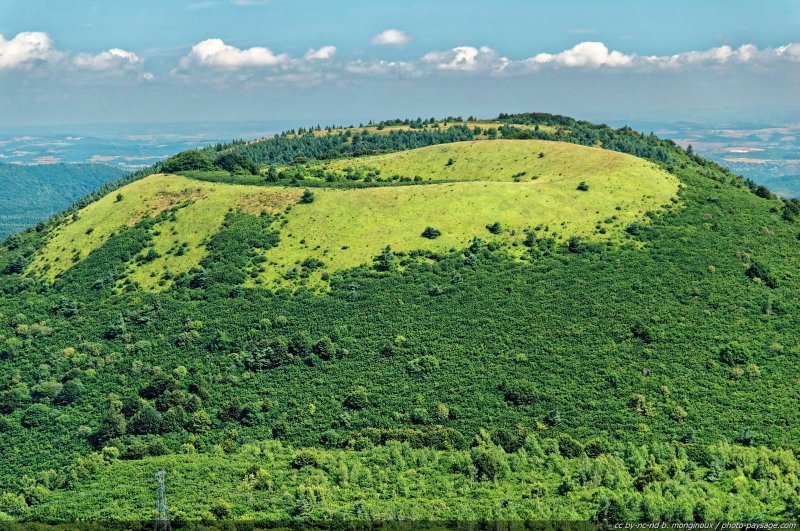 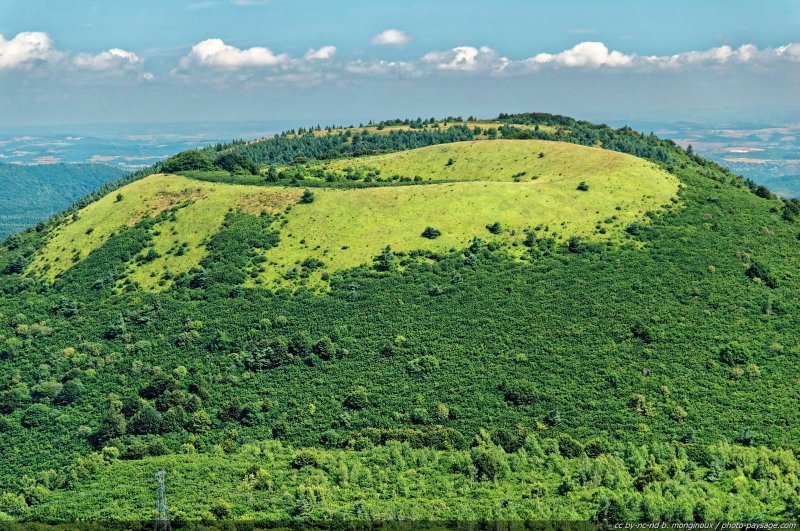 Chers Parents,Nous avons réservé le séjour pour vos enfants, ils partiront en Auvergne du 3 au 7 avril 2023.Ils voyageront en train jusqu’à Clermont Ferrand puis en car jusqu’à Tauves.Leur séjour aura pour thème l’astronomie.Nous organiserons une réunion ultérieurement pour discuter des détails.Bonnes fêtes de fin d’année.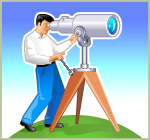 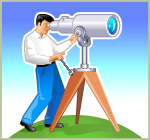 